Муниципальное автономное общеобразовательное учреждение ОЦ «Горностай» Советского района г. НовосибирскаИзучение видового состава растений, произрастающих в трещинах асфальта в школьных дворахВыполнил:Воронина Анна Михайловнаученица 6 «Ж» МАОУ ОЦ “Горностай”Руководитель: к.б.н. Воронина Елена Николаевнан.с. ИХБФМ СОРАННовосибирск2019СОДЕРЖАНИЕВведениеЛюбой человек, живущий в городе, хочет видеть вокруг себя как можно больше зелени. Но как растениям живется в наших городах – среди бетонных коробок и асфальтовых дорог? На этот вопрос ищет ответ этноботаника — наука, которая изучает флору, произрастающую возле человеческого жилья (а порой и прямо в нем). Если посмотреть на заброшенные города или постройки, то видно, что природа «берет свое». Известны древние города, скрытые в непроходимых джунглях (Тикаль — город индейцев-майя) [1]. Однако, кто эти растения-первопроходцы, которые начинают взламывать асфальт и отвоевывать забетонированное пространство у человека? Синантропная флора – это все растения, произрастающие в нарушенных человеком местообитаниях (около жилья, у дорог, на полях). Синантропные растения изначально жили в дикой природе. Потом они приспособились к новым условиям, возникшим рядом с жильем или деятельностью человека. Из-за возникших в них изменениях они больше не приспособлены к жизни в естественных условиях и не могут вернуться, так как не выдерживают конкуренцию с более приспособленными растениями. Синантропная флора включает:1. Виды природной флоры, приспособившиеся к существованию рядом с человеком.2. Культивируемые виды (пищевые и декоративные), среди которых есть виды как местной флоры, так и адвентивные растения (растения пришельцы, занесенные тем или иным путем (чаще всего средствами транспорта) из других мест, нередко весьма отдаленных).3. Сорняки, которые подразделяются на сегетальные (растущие в посевах культурных растений), придорожные и рудеральные (растущие на свалках). Первыми заселят новые места обитания растения – пионеры. В результате их жизнедеятельности возникают условия, более подходящие для других растений, которые вытесняют первопоселенцев. К этой группе растений можно отнести и растения-«взломщики асфальта». В асфальте образуются микротрещены из-за воды, которая при замерзании расширяется. В такую трещину (или под трещину) попадает семечко. Затем оно начинает расти, клеток становится очень много и они «раздвигают» трещину. Типичными растениями-пионерами являются: мелколепестник канадский, мелколепестник острый, мать-и-мачеха, кипрей, ослинник и др [2].Актуальность исследования. На данный момент человек все больше и больше асфальтирует пространство вокруг себя, это приводит к изменению растительных сообществ. Актуально понимать в каком направлении будет идти смена, какие растения нуждаются в особой охране.Гипотеза исследования. В разных точках России растения, взламывающие асфальт отличаются, так как отличается окружающая асфальт растительность.Цель:Изучение видового состава растений, произрастающих в трещинах асфальта в школьных дворах различных городов России.Задачи:1). Сбор фотоматериалов и определение растений, произрастающих в трещинах асфальта в школьных дворах в г. Томари (Сахалин), Новосибирске и Анапе.2). Составление списков видов растений для школьных дворов.3). Сравнение видового состава синантропов школьных дворов в разных городах.4). Анализ эколого-морфологических и биологических особенностей обнаруженных видов (жизненных форм, отношения к важнейшим факторам среды) по литературным источникам.Материал для исследования собирался летом 2018 года: в июле в г.Томари (Сахалин), в августе в г.Анапа и в начале сентября в г.Новосибирске (рис.1). Сбор проводили во дворах школ с достаточно старым асфальтовым покрытием, которое растрескалось и в трещинах стали расти растения. Методика исследования. Растения фотографировали с нескольких ракурсов и заполняли таблицу-определитель (приложение 1). В дальнейшем проводили определение вида растения либо с помощью определителя [3], либо с помощью сайта «Плантариум» (http://www.plantarium.ru/). Так как многие растения в трещинах были представлены только несколькими листьями без генеративных органов определение часто было затруднено. Результаты исследования.Видовое разнообразие растений, произрастающих в трещинах асфальта. В результате проведенного сбора материала и определений растений была составлена таблица видов растений, произрастающих в трещинах асфальта в школьных дворах. В таблице 1 представлено количество видов для разных семейств. Полный список представлен в Приложении 2.Из таблицы 1 видно, что наиболее разнообразным видовым составом отличается школьный двор в Томари. Надо отметить, что непосредственно к школьному двору в Томари прилегала баскетбольная площадка, которая, видимо, очень давно не использовалась по назначению и заросла очень буйной растительностью.Таблица 1. Количество видов разных семейств, найденных в трещинах асфальта в школьных дворахПо семействам самое многочисленное представительство имеют сложноцветные, гречишные и злаковые. При этом надо отметить, что в видовое разнообразие сложноцветных основной вклад вносит Томари и Новосибирск, а в Анапе присутствует только один вид. Это согласуется с литературными данными о том, что крестоцветные в основном сконцентрированы в умеренной зоне северного полушария, а Анапа относится уже к субтропикам. При этом преобладают среди них растения засушливых и сухих местообитаний, часто являются пионерами растительного покрова [4].Сравнение видового состава синантропов школьного двора в г. Томари (Сахалин), Новосибирске и Анапе Всего в нашем исследовании мы нашли 40 разных видов растений. Из них 4 вида были обнаружены нами во всех трех точках сбора, несмотря на то, что Томари и Анапу разделяет более 7 000 км! Это растения, относящиеся к известным рудеральным растениям - Подорожник большой (Plantago major), Клевер ползучий (Trifolium repens), Льнянка обыкновенная (Linaria vulgaris) и Горец птичий (Polygonum aviculare). Также и в Анапе, и в Томари встретился Крестовник обыкновенный (Senecio vulgaris), возможно, в Новосибирске он нам не встретился в конкретном школьном дворе, так как по литературным данным от встречается по всей России. Подобная ситуация и с Одуванчиком лекарственным (Taraxacum officinale), который был в Томари и в Новосибирске, а в Анапе отсутствовал. А вот Козлец кистистый (Tragus racemosus) характерен для юго-запада России, а у нас он присутствует в Новосибирске и Томари (возможно, надо провести повторное определение). Все остальные растения являются разными. Мы рассчитали индекс сходства двух фитоценозов, используя формулу Жаккара: К= С×100% / (А+В-С), где А – число видов данной группы в первом сообществе, В – во втором, а С – число видов, общих для обоих сообществ. Коэффициент сходства фитоценоза трещин школьного двора в Томари и Новосибирске составил 20%, в Томари и Анапе – 17%, Новосибирске и Анапе – 16%. Принято считать, что фитосообщества сходны при значениях коэффициента более 50% [5]. В нашем случае все коэффициенты значительно ниже, что говорит о значительном разнообразии.Анализ эколого-морфологических особенностей обнаруженных видов (жизненных форм, отношения к важнейшим факторам среды) по литературным источникам.Для всех найденных видов искали ботаническое и экологическое описание на сайтах www.plantarium.ru, www-sbras.nsc.ru и www.ecosystema.ru. Обращали внимание на жизненную форму растения, отношение к воде, почве и свету. Найденные эколого-морфологические особенности представлены в Приложении 3. Практически все растения были представлены одно- (19 из 40) или многолетними (20 из 40) травами и только в одном случае это был маленький проросток дерева - березы. При этом надо отметить, что большинство (23 из 40) имело либо утолщенный корень, либо корневище, либо дерновину.Влага. По отношению к влаге наземные растения делятся на ксерофитов (приспособившиеся к жизни при значительном постоянном или временном недостатке влаги в почве и/или в воздухе), мезофитов (предпочитающие условия умеренного увлажнения) и гигрофитов (обитающие в условиях повышенной влажности окружающей среды). Распределение найденных нами растений по данному признаку представлено на рисунке 2. Из рисунка 2 видно, что в целом среди обнаруженных видов, произрастающих в трещинах в асфальте, в основном встречаются мезофиты, в меньшей степени ксерофиты, а гигрофиты на встречаются совсем. В целом распределение во всех городах совпадает, можно только отметить, что в направлении Томари-Новосибирск-Анапа количество ксерофитов растет, а гигрофитов падает, что говорит о более сухих условиях в школьном дворе Анапы на момент исследования.Питание. По отношению к питанию выделяют следующие типы растений: олиготрофы - обитающие на почвах (или в водоемах) с низким содержанием питательных веществ, мезотрофы – с умеренным и эвтрофы – с высоким. Распределение найденных нами растений по данному признаку представлено на рисунке 3.Из рисунка 3 видно, что в целом среди обнаруженных видов, произрастающих в трещинах в асфальте, в основном встречаются мезотрофы, в меньшей степени эвтрофы, а олиготрофы на встречаются совсем. По сравнению с другими городами в Томари повышен процент олиготрофов, а в Анапе – эвтрофов. Возможно, это отражает состав почвы характерный для данных районов. Мы ожидали, что в Томари будут более представлены любители богатых почв, так как растительность в целом там была более «буйная».Свет. По отношению к свету среди растений выделяют светолюбивые растения (гелиофиты - требующие для наилучшего роста полное солнечное освещение), теневыносливые (хорошо растущие как при полном солнечном освещении, так и при довольно сильном затенении) и тенелюбивые (сциофиты - наилучшим образом растущие при слабом освещении, полное солнечное освещение угнетает их рост). Распределение найденных нами растений по данному признаку представлено на рисунке 4.Как и ожидалось среди обнаруженных видов, произрастающих в трещинах в асфальте, в основном встречаются светолюбивые растения, реже теневыносливые и тенелюбивые не встречаются совсем. Школьные дворы, которые мы исследовали, являются открытыми площадками и соответственно, укрыться от солнца там почти негде. Однако, надо отметить, что в Анапе процент светолюбивых растений самый высокий, а в Томари – самый низкий, что может отражать количество солнечных дней в период роста растений. Выводы.Среди растений, произрастающих в трещинах в асфальте школьных дворов, набольшим разнообразием отличались сложноцветные, гречишные и злаковые.Среди обнаруженных видов, произрастающих в трещинах в асфальте, в основном встречаются светолюбивые растения, мезотрофы и мезофиты, жизненные формы представлены травами с утолщенными корнями или корневищами.Коэффициент Жаккара для всех трех исследованных сообществ (Сахалин, Новосибирск, Анапа) был значительно ниже 50%, что говорит о их различном видовом составе.ЗаключениеИз проведенного исследования видно, что растения, взламывающие асфальт в каждом регионе разные. В основном это светолюбивые растения, не сильно требовательные к богатым почвам и большому количеству влаги. Однако, чтобы сделать вывод о каких-то характерных особенностях этих растений необходимо в будущем изучить видовой состав окружающих растительных сообществ. Список литературыВ. Гладунец. Звездный десант. Журнал «Вокруг света» Январь 1988  http://www.vokrugsveta.ru/vs/article/6208/Б.Н. Головкин, М.Т. Мазуренко, И.В. Черныш. Я познаю мир: Загадочные растения. Детская энциклопедия.. 2002Круберг, Ю.К. Школьный определитель высших растений/ Ю.К. Круберг, З.Ф. Чефранова. — М. : Учпедгиз, 1960.ЖИЗНЬ РАСТЕНИЙ ред. академик А. Л. Тахтаджян http://molbiol.ru/wiki/(%D0%B6%D1%80)_%D0%96%D0%98%D0%97%D0%9D%D0%AC_%D0%A0%D0%90%D0%A1%D0%A2%D0%95%D0%9D%D0%98%D0%99Василевич В. И. Статистические методы в геоботанике. Л.: Наука, 1969. 233 с. https://studref.com/406409/ekologiya/otsenka_shodstva_soobschestvПриложение 1. Лист определения растенияПриложение 2. Виды растений, произрастающих в трещинах асфальта в школьных дворах (серым выделены общие для всех исследованных площадок растения).Приложение 3. Эколого-морфологические особенности найденных видов.РазделСтраницыВВЕДЕНИЕ 3МЕТОДИКА ИССЛЕДОВАНИЯ 4РЕЗУЛЬТАТЫ ИССЛЕДОВАНИЯ5ВЫВОДЫ8Заключение9Список использованной литературы9ПРИЛОЖЕНИЯ 10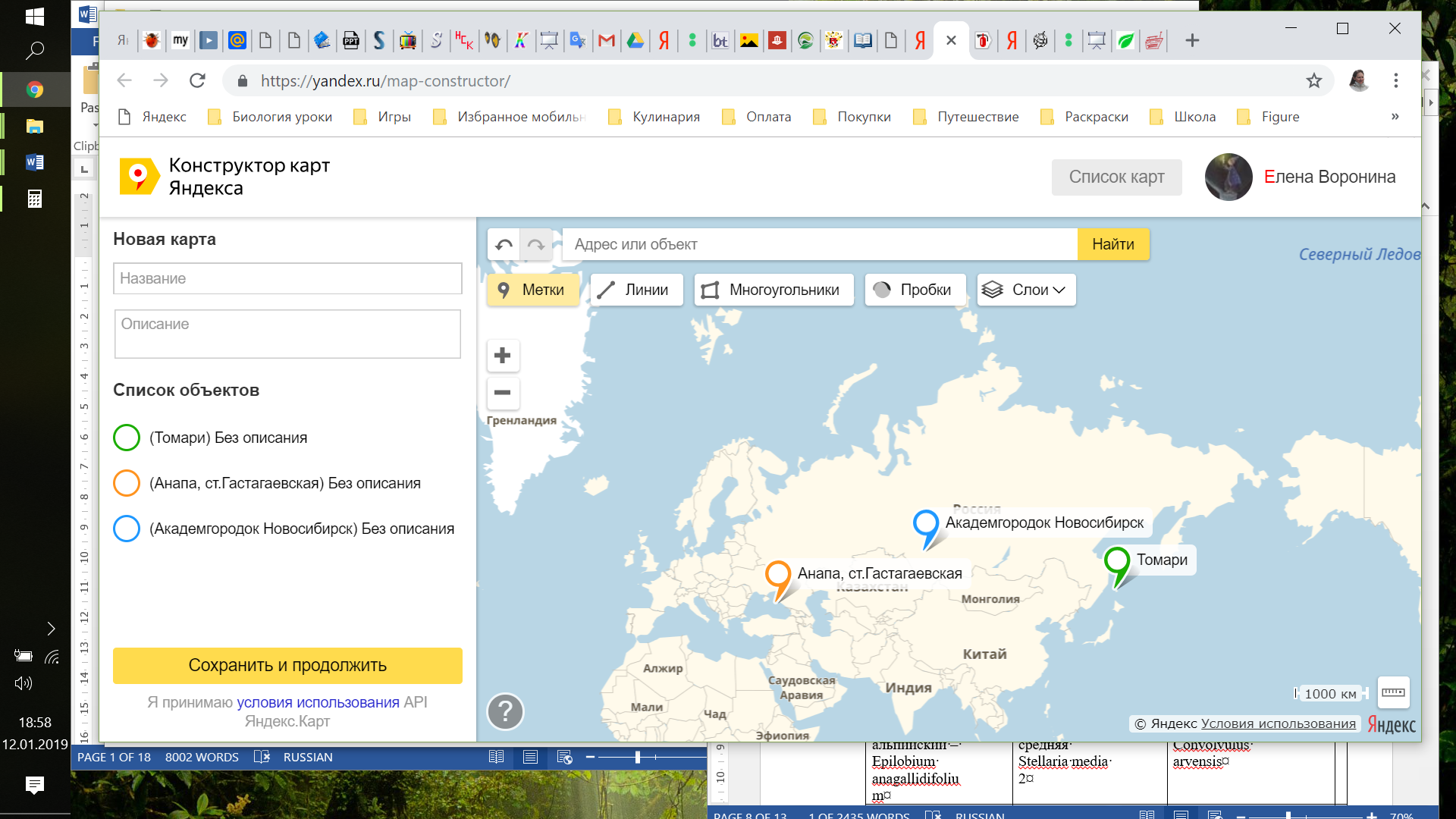 Рисунок 1. Карта России с указанием точек сбора материала для исследования.СемействоТомариНовосибирскАнапаВсегоПодорожниковые 1111Бобовые 1111Норичниковые 1111Гречишные 4125Крестоцветные 112Гвоздичные 113Портулаковые 11Кипрейные 22Сложноцветные 6419Маковые 11Розоцветные 11Лютиковые 11Березовые 11Молочайные 11Вьюнковые 11Крапивные 11Злаковые 3136Осоковые Ситниковые 11Всего211513Рисунок 2. Распределение обнаруженных видов, произрастающих в трещинах в асфальте, по отношению к влаге.Рисунок 3. Распределение обнаруженных видов, произрастающих в трещинах в асфальте, по отношению к питанию.Рисунок 4. Распределение обнаруженных видов, произрастающих в трещинах в асфальте, по отношению к свету.Где собраноДатаЖизненная формаПобегиТип побегаЛисторасположениеРазмещение листьев относительно стебляПоверхность стебляЛистТипФормаЧленениеПрикреплениеВерхушкаКрайОснованиеПоверхностьЖилкованиеЦветкиСоцветиеОколоцветникГинецейФормулаЦветПлодыТомариНовосибирскАнапаСемействоПорядокКласс двудольные MagnoliopsidaКласс двудольные MagnoliopsidaКласс двудольные MagnoliopsidaКласс двудольные MagnoliopsidaКласс двудольные MagnoliopsidaПодорожник Plantago majorПодорожник большой Plantago majorПодорожник Plantago majorПодорожниковые PlantaginaceaeНоричниковые ScrophularialesКлевер ползучий - Trifolium repensКлевер луговой Trifolium pratenseКлевер ползучий - Trifolium repensБобовые FabaceaeБобовые FabalesЛьнянка обыкновенная Linaria vulgarisЛьнянка обыкновенная Linaria vulgaris 2Льнянка обыкновенная Linaria vulgaris Норичниковые ScrophulariaceaeНоричниковые ScrophularialesГорец птичий - Polygonum aviculare L.Горец разнолистный Polygonum aviculareГорец птичий Polygonum aviculareГречишные PolygonaceaeГречишные PolygonalesГорец полевой Polygonum arenastrumГречишные PolygonaceaeГречишные PolygonalesРейну́трия (горец) сахали́нская (Reynoútria sachalinénsis)Гречишные PolygonaceaeГречишные PolygonalesЩаве́ль ма́лый (лат. Rúmex acetosélla)Гречишные PolygonaceaeГречишные PolygonalesЩавель щитовидный - Rumex scutatusГречишные PolygonaceaeГречишные PolygonalesГорчица сарептская (лат. Brassica juncea)Крестоцветные BrassicaceaeКаперсовые CapparalesКлоповник сорный Lepidium ruderaleКрестоцветные BrassicaceaeКаперсовые CapparalesЗвездчатка средняя Stellaria media 2Гвоздичные CaryophyllaceaeГвоздикоцветные CaryophyllalesТо́ричник кра́сный (лат. Spergulária rúbra)Гвоздичные CaryophyllaceaeГвоздикоцветные CaryophyllalesПортулак огородный Portulaca oleraceaПортулаковые PortulacaceaeГвоздикоцветные CaryophyllalesКипрей альпийский – Epilobium anagallidifoliumКипрейные OnagraceaeМиртовые MyrtalesЭнотера двулетняя Oenothera biennisКипрейные OnagraceaeМиртовые MyrtalesКресто́вник обыкнове́нный (Senecio vulgaris)Крестовник обыкновенный Senecio vulgarisСложноцветные AsteraceaeАстроцветные AsteralesМелколепестник род Erigeron Сложноцветные AsteraceaeАстроцветные AsteralesНивяник обыкновенный (Leucanthemum vulgare)Сложноцветные AsteraceaeАстроцветные AsteralesОсо́т шерохова́тый, или шерша́вый (лат. Sónchus ásper)Сложноцветные AsteraceaeАстроцветные AsteralesПолынь обыкновенная Artemisia vulgarisСложноцветные AsteraceaeАстроцветные AsteralesРомашка аптечная Matricaria recutitaСложноцветные AsteraceaeАстроцветные AsteralesЦико́рий обыкнове́нный (лат. Cichórium íntybus)Сложноцветные AsteraceaeАстроцветные AsteralesЧертополох CarduusСложноцветные AsteraceaeАстроцветные AsteralesПастушья сумка обыкновенная Capsella bursa-pastorisСложноцветные AsteraceaeАстроцветные AsteralesТысячелистник обыкновенный Achillea millefoliumСложноцветные AsteraceaeАстроцветные AsteralesОдуванчик лекарственный — Taraxacum officinaleОдуванчик лекарственный — Taraxacum officinaleСложноцветные AsteraceaeАстроцветные AsteralesМак самосейка Papaver rhoeasМаковые PapaveraceaeМаковые PapaveralesГравилат городской Geum urbanumРозоцветные RosaceaeРозоцветные RosalesЛютик ползучий Ranunculus repens 2Лютиковые RanunculaceaeЛютиковые RanunculalesБерёза пови́слая (лат. Bétula péndula) Берёза ЭрманаБерезовые BetulaceaeЛещиновые CorylalesМолочай пятнистый Euphorbia maculataМолочайные Euphorbiaceae Молочайные EuphorbialesВьюнок полевой Convolvulus arvensisВьюнковые ConvolvulaceaeВьюнковые ConvolvulalesКрапи́ва двудо́мная (лат. Urtíca dióica)Крапивные UrticaceaeКрапивные UrticalesКласс Однодольные LiliopsidaКласс Однодольные LiliopsidaКласс Однодольные LiliopsidaКласс Однодольные LiliopsidaКласс Однодольные LiliopsidaКозлец кистистый Tragus racemosusКозлец кистистый Tragus racemosusЗлаковые PoaceaeЗлаковоцветные PoalesПолевичка малая Eragrostis minorЗлаковые PoaceaeЗлаковоцветные PoalesПолевица нитевидная (лат. Agróstis capilláris)Полевица побегообразующая Agrostis stoloniferaЗлаковые PoaceaeЗлаковоцветные PoalesМя́тлик одноле́тний (Póa ánnua)Злаковые PoaceaeЗлаковоцветные PoalesСкрытница камышевидная Crypsis schoenoidesЗлаковые PoaceaeЗлаковоцветные PoalesСитник сплюснутый Juncus compressusСитниковые JuncaceaeСитниковоцветные JuncalesВид (род)Жизненная формаОтношение к влагеОтношение к питаниюОтношение к светуОсобенности произрастанияПодорожник Plantago majorТрава многолетняяМезофитМезотрофСветолюбивоеРастет на влажных, глинисто-песчаных и глинисто-илистых почвах, богатых нитратами.Клевер ползучий Trifolium repensТрава многолетняяМезофитЭвтрофСветолюбивоеРастет на почвах с большим содержанием минеральных и органических веществ.Льнянка обыкновенная Linaria vulgarisМноголетнее растение с деревянистым корневищемКсерофит ГеофитМезотрофСветолюбивоеРастет на свежих, сухих почвахГорец птичий - Polygonum aviculare L.Трава однолетняяМезофитЭвтрофСветолюбивоеРастет по вытоптанным полям, пустырям, обочинам дорогГорец полевой Polygonum arenastrumТрава однолетняяМезофитМезотрофСветолюбивоеРейну́трия (горец) сахали́нская (лат. Reynoútria sachalinénsis)Трава Многолетняя ДлиннокорневищнаяМезофитМезотрофСветолюбивоеЩаве́ль ма́лый (Rúmex acetosélla)Многолетнее травянистое растение с разветвленным корневищемМезофитГемикриптофит, геофитОлиготроф МезотрофСветолюбивое ТеневыносливоеРастет на сухих, песчаных и каменистых, преимущественно силикатных почвах, бедных минеральными веществамиЩавель щитовидный - Rumex scutatusТрава многолетняяКсерофит МезофитМезотрофСветолюбивоеГорчица сарептская (Brassica juncea)Трава однолетняяМезофитЭвтроф МезотрофСветолюбивоеКлоповник сорный Lepidium ruderaleТрава однолетняяМезофитМезотрофСветолюбивоеРастет по нарушенным и сорным местам, у дорог и троп, около построек, наи пустыряхЗвездчатка средняя Stellaria media 2Трава однолетняяМезофитЭвтроф СветолюбивоеПрактически космополитный видТо́ричник кра́сный (Spergulária rúbra)Трава однолетняяМезофит гигрофитМезотрофСветолюбивоеПортулак огородный Portulaca oleraceaТрава Однолетняя Ползучая СуккулентнаяМезофитЭвтроф СветолюбивоеКипрей альпийский – Epilobium anagallidifoliumТрава Многолетняя ДлиннокорневищнаяМезофит гигрофитМезотрофСветолюбивоеЭнотера двулетняя Oenothera biennisТрава малолетняя РозеточнаяМезофитЭвтроф МезотрофСветолюбивое ТеневыносливоеКресто́вник обыкнове́нный (Senecio vulgaris)Трава однолетняяМезофитЭвтроф НитрофилСветолюбивое ТеневыносливоеМелколепестник канадский — Erigeron canadensisТрава однолетняя и многолетняя с утолщенной верхней частью корня.Мезофит ксерофитМезотрофСветолюбивоеРастет на  песчаных сухих почвах, а также глинистых и щебнистых наносах и насыпяхНивяник обыкновенный (Leucanthemum vulgare)Многолетнее травянистое растение с коротким, относительно толстым корневищем.Мезофит ксерофитМезотрофСветолюбивоеОдуванчик лекарственный — Taraxacum officinaleМноголетнее растение с толстым мясистым корнем.Гемикриптофит. МезофитМезотроф ОлитрофСветолюбивоеРастет на светлых, свежих или умеренно сухих почвахОсо́т шерохова́тый, (Sónchus ásper)Многолетнее растение с разветвленным ползучим корневищем. Гемикриптофит. Мезофит. Гигрофит.Эвтроф МезотрофСветолюбивое ТеневыносливоеРастет на влажных, глинистых и илистых, часто засоленных почвахПолынь обыкновенная Artemisia vulgarisМноголетнее растение высотой 50-200 см с олиственным стеблемМезофитЭвтроф МезотрофСветолюбивоеРастет на мусорных местах в населенных пунктах, на обочинах дорог, пустырях, свалкахРомашка аптечная Matricaria recutitaОднолетнее травянистое растение высотой от 8 до 30 см с некрупным корнемМезофит. ГигрофитЭвтроф МезотрофСветолюбивое ТеневыносливоеРастет на запущенных подворьях, пустыряхЦико́рий обыкнове́нный (лат. Cichórium íntybus)Трава многолетняя с ползучим корневищемМезофит. КсерофитЭвтроф МезотрофСветолюбивоеРастет на сухих, богатых минеральными веществами почвахЧертополох CarduusТрава многолетняяМезофит.МезотрофСветолюбивое ТеневыносливоеРастет в степях, на сухих лугах, опушках, известняках, мусорных местахПастушья сумка обыкновенная Capsella bursa-pastorisТрава многолетняя с ползучим корневищемМезофит. Эвтроф МезотрофСветолюбивое ТеневыносливоеТысячелистник обыкновенный Achillea millefoliumМноголетнее травянистое с длинным подземным корневищем.Мезофит. КсерофитМезотрофСветолюбивыйК почвам нетребователенМак самосейка Papaver rhoeasТрава однолетняяМезофитЭвтроф МезотрофСветолюбивое Гравилат городской Geum urbanumМноголетнее травянистое с неразветвленным корневищем.Гемикриптофит Мезофит.Эвтроф МезотрофСветолюбивое ТеневыносливоеЛютик ползучий Ranunculus repens 2Многолетнее растение с коротким ветвистым корневищем.Гемикриптофит Мезофит ГигрофитЭвтроф МезотрофСветолюбивое Растет на влажных, затененных, наносных почвахБерёза пови́слая (лат. Bétula péndula) Берёза ЭрманаДерево листопадноеМезофитМезотрофСветолюбивыйМолочай пятнистый Euphorbia maculataМноголетнее травянистое растение с длинным ползучим ветвистым корнемМезофитМезотрофСветолюбивыйВьюнок полевой Convolvulus arvensisМноголетнее травянистое растение с ползучим ветвящимся корневищемМезофит. КсерофитМезотроф эвтотрофСветолюбивыйКрапи́ва двудо́мная (лат. Urtíca dióica)Многолетнее двудомное растение с ползучим корневищемГемикриптофит Мезофит ГигрофитЭвтроф МезотрофСветолюбивое теневыносливоеРастет в местах, богатых азотом, на каменистых осыпях, в лесах, прибрежных зарослях, на развалинах, в канавах, как сорное.Козлец кистистый Tragus racemosusТрава однолетняя дерновиннаяМезофит. КсерофитСветолюбивоеПолевичка малая Eragrostis minorТрава однолетняяМезофитМезотрофСветолюбивыйПолевица нитевидная (Agróstis capilláris)Трава многолетняя дерновиннаяМезофитОлиготроф МезотрофСветолюбивое теневыносливоеМя́тлик одноле́тний (Póa ánnua)Трава однолетняя дерновиннаяМезофитЭвтрофСветолюбивое теневыносливоеСкрытница камышевидная Crypsis schoenoidesТрава однолетняя Мезофит. КсерофитМезотрофСветолюбивоеСитник сплюснутый Juncus compressusТрава многолетняя дерновиннаяМезофит гигрофитМезотрофСветолюбивое 